	MĚSTO ŽATEC	USNESENÍ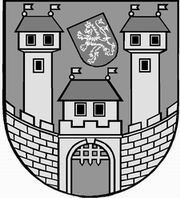 	z 	8	. jednání Zastupitelstva města Žatce 	konaného dne 	9.5.2016Usnesení č. 	322 /16	-	340 /16	 322/16	Sloučení návrhové a volební komise	 323/16	Volba návrhové a volební komise	 324/16	Schválení programu	 325/16	Vzdání se funkce člena rady města	 326/16	Způsob volby člena rady města	 327/16	Volba člena rady města	 328/16	Způsob volby předsedy finančního výboru	 329/16	Volba předsedy finančního výboru zastupitelstva města	 330/16	Kontrola usnesení zastupitelstva města	 331/16	Zpráva o činnosti Žatecké teplárenské, a.s.	 332/16	Zpráva o činnosti Nemocnice Žatec, o.p.s.	 333/16	Výroční zpráva Nemocnice Žatec, o.p.s. za rok 2015	 334/16	Rozpočet Nemocnice Žatec, o.p.s. na rok 2016	 335/16	Informace o investičních akcích	 336/16	Návrh na změnu ÚP Žatec - právní stav po změně č. 5  - části st. p. č. 125/3	 k. ú. Žatec	 337/16	Návrh na změnu ÚP Žatec - právní stav po změně č. 5  - st. p. č. 6226 a p. 	p. č. 4507/98, 4507/147 k. ú. Žatec	 338/16	Rozpočtová změna – Žatec Stroupečská - vodovod	 339/16	Účast na elektronické dražbě - dobrovolné	 340/16	Záměr vybudování kempu a tábořiště na levém břehu řeky Ohře v lokalitě 	Žatec – Loučky	 322/16		Sloučení návrhové a volební komiseZastupitelstvo města Žatec schvaluje sloučení návrhové a volební komise.	 323/16		Volba návrhové a volební komiseZastupitelstvo města Žatce schvaluje tříčlennou návrhovou a volební komisi ve složení p. Vladimír Martinovský (předseda), RSDr. Milan Pipal, p. Petr Kubeš.	 324/16	Schválení programuZastupitelstvo města Žatce schvaluje program zasedání s těmito změnami:- doplnění bodu č. 4a - Vzdání se funkce člena rady města- doplnění bodu č. 4b - Volby: Volba člena rady města; Volba předsedy finančního výboru zastupitelstva města- doplnění bodu č. 7a - Zpráva o činnosti Nemocnice Žatec, o.p.s.; Výroční zpráva Nemocnice Žatec, o.p.s. za rok 2015; Rozpočet Nemocnice Žatec, o.p.s. na rok 2016- doplnění nového bodu č. 12 - Účast na elektronické dražbě - dobrovolné- doplnění bodu č. 13 - Záměr vybudování kempu a tábořiště na levém břehu řeky Ohře v lokalitě Žatec – Loučky, na p. p. č. 575/5, p. p. č. 578/1 k. ú. Žatec- bod č. 14 - Různé- bod č. 15 - Diskuze a podněty- bod č. 16 - Usnesení a závěr.	 325/16	Vzdání se funkce člena rady městaZastupitelstvo města Žatce bere na vědomí vzdání se funkce člena Rady města Žatce Mgr. Jiřího Karase ke dni 08.05.2016.	 326/16	Způsob volby člena rady městaZastupitelstvo města Žatce schvaluje veřejnou volbu dalšího člena rady města.	 327/16	Volba člena rady městaZastupitelstvo města Žatce zvolilo dle čl. VI odst. 3 volebního řádu členem rady města Ing.Bc. Ivanu Malířovou.	 328/16	Způsob volby předsedy finančního výboruZastupitelstvo města Žatce schvaluje veřejnou volbu předsedy finančního výboru zastupitelstva města.	 329/16	Volba předsedy finančního výboru zastupitelstva městaZastupitelstvo města Žatce zvolilo v souladu s § 84 odst. 2 písm. l) a § 117 odst. 4 zákona č. 128/2000 Sb., o obcích (obecní zřízení), v platném znění, Ing. Aleše Jelínka předsedou finančního výboru zastupitelstva města.	 330/16	Kontrola usnesení zastupitelstva městaZastupitelstvo města Žatce bere na vědomí kontrolu usnesení z minulých jednání zastupitelstva města.	 331/16	Zpráva o činnosti Žatecké teplárenské, a.s.Zastupitelstvo města Žatce jako jediný akcionář bere na vědomí zprávu o činnosti společnosti Žatecká teplárenská, a.s. za březen 2016 včetně rozvahy a výkazu zisku a ztráty ke dni 31.03.2016. 332/16	Zpráva o činnosti Nemocnice Žatec, o.p.s.Zastupitelstvo města Žatce bere na vědomí zprávu o činnosti Nemocnice Žatec, o.p.s. za období do 05.05.2016.	 333/16	Výroční zpráva Nemocnice Žatec, o.p.s. za rok 2015Zastupitelstvo města Žatce ve smyslu čl. VII. Zakládací listiny projednalo a bere na vědomí předloženou výroční zprávu o činnosti Nemocnice Žatec, o.p.s. za rok 2015.	 334/16	Rozpočet Nemocnice Žatec, o.p.s. na rok 2016Zastupitelstvo města Žatce projednalo a bere na vědomí rozpočet Nemocnice Žatec, o.p.s. na rok 2016.	 335/16	Informace o investičních akcíchZastupitelstvo města Žatce bere na vědomí informaci o investičních akcích.	 336/16	Návrh na změnu ÚP Žatec - právní stav po změně č. 5  - části st. p. č. 		125/3 k. ú. ŽatecZastupitelstvo města Žatce posoudilo předložený návrh na změnu Územního plánu Žatec - právní stav po změně č. 5, dle písm. d) § 44 zákona č. 183/2006 Sb., o územním plánování a stavebním řádu (stavební zákon) ve znění pozdějších předpisů a souhlasí s obdrženým návrhem na změnu využití části pozemku st. p. č. 125/3 k. ú. Žatec. Současně schvaluje zařazení obdrženého návrhu do probíhající změny č. 6 Územního plánuŽatec a podmiňuje pořízení změny Územního plánu Žatec - právní stav po změně č. 5, v souladu s odst. 4 § 45 stavebního zákona úplnou úhradou nákladů navrhovatelem.	 337/16	Návrh na změnu ÚP Žatec - právní stav po změně č. 5  - st. p. č. 6226 a p. 	p. č. 4507/98, 4507/147 k. ú. ŽatecZastupitelstvo města Žatce posoudilo předložený návrh na změnu Územního plánu Žatec - právní stav po změně č. 5, dle písm. d) § 44 zákona č. 183/2006 Sb., o územním plánování a stavebním řádu (stavební zákon) ve znění pozdějších předpisů a souhlasí s obdrženým návrhem na změnu využití pozemků st. p. č. 6226 a p. p. č. 4507/98, 4507/147 k. ú. Žatec.Současně schvaluje zařazení obdrženého návrhu do probíhající změny č. 6 Územního plánuŽatec a podmiňuje pořízení změny Územního plánu Žatec - právní stav po změně č. 5, v souladu s odst. 4 § 45 stavebního zákona úplnou úhradou nákladů navrhovatelem.	 338/16	Rozpočtová změna – Žatec Stroupečská – vodovodZastupitelstvo města Žatce schvaluje v návaznosti na své usnesení č. 519/15 ze dne 23.11.2015 „Kupní smlouva – Žatec Stroupečská – vodovod“ rozpočtovou změnu v celkové výši 1.343.000,00 Kč, a to takto:Příjmy: 739-2310-3119, org. 733     + 1.343.000,00 Kč (příjem z prodeje)Výdaje: 741-6171-6909              +   656.000,00 Kč (peněž. přípl. mimo zákl. kapitál)Výdaje: 741-6399-5362              +   233.000,00 Kč (DPH)Výdaje: 741-6171-5901              +   454.000,00 Kč (RF).	 339/16	Účast na elektronické dražbě – dobrovolnéZastupitelstvo města Žatce schvaluje dle § 85 písm. a) zákona č. 128/2000 Sb., o obcích (obecní zřízení), v platném znění, účast Města Žatce na vyhlášené elektronické dražbě - dobrovolné dle zákona č. 226/2000 Sb., o veřejných dražbách, v platném znění, a to v dražbě souboru nemovitých věcí dle přílohy.V případě, že se Město Žatec stane vydražitelem, schvaluje Zastupitelstvo města Žatce nabytí souboru nemovitých věcí do majetku města.Zastupitelstvo města Žatce zároveň pověřuje Radu města Žatce stanovit maximální dražební podání.	 340/16	Záměr vybudování kempu a tábořiště na levém břehu řeky Ohře v 		lokalitě Žatec – LoučkyZastupitelstvo města Žatce projednalo a schvaluje investiční záměr vybudování kempu a tábořiště na levém břehu řeky Ohře v lokalitě Žatec – Loučky, na p. p. č. 575/5, p. p. č. 578/1 k. ú. Žatec a případně na dalších sousedních pozemcích v majetku Města Žatec, včetně napojení předmětné lokality na technickou infrastrukturu.Zastupitelstvo města Žatce pověřuje odbor rozvoje a majetku města zajištěním architektonické studie (studií) do konce září 2016 a po získání souhlasných stanovisek dotčených orgánů i projektové dokumentace jak samotného kempu, tak i potřebných inženýrských sítí, včetně výkazů výměr a rozpočtů na celý záměr.		Starostka						Místostarostka	Mgr. Zdeňka Hamousová	Jana Nováková